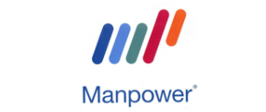 Stażysta w dziale jakości  (również z orzeczeniem)Miejsce pracy: Piotrków TrybunalskiZadania:Utrzymanie i doskonalenie jakości w obszarze produkcji oraz procesach okołoprodukcyjnychZapewnianie zgodności procesów produkcyjnych ze standardami jakościowymiUdział w procesie reklamacji i realizowanie audytów u dostawcówUdział w audytach wewnętrznych w firmiePrzygotowywanie raportów oraz wprowadzanie działań naprawczychMonitorowanie i raportowanie wskaźników jakościowychWymagania: Wykształcenie kierunkowe lub w trakcie studiów (Zarządzanie Jakością, Towaroznawstwo, Inżynieria i Zarządzanie Produkcją lub inne)Znajomość języka angielskiego na poziomie pozwalającym na swobodną komunikację - warunek koniecznyChęć rozwoju zawodowego w obszarze jakości, otwartość na naukęUmiejętność pracy w zespole, komunikatywność oraz dokładnośćOferta:Zatrudnienie w oparciu o umowę zlecenie z możliwością bezpośredniego zatrudnienia po uzyskaniu samodzielnościMiędzynarodowe środowisko pracy, w którym możesz rozwijać swój talent oraz realizować pomysły i innowacje w ramach kompetentnego zespołuDodatkowe ubezpieczenie medycznePraca w stabilnej firmieBogaty pakiet benefitów ManpowerGroup: dostęp do karty MultiSport, prywatnej opieki medycznej, ubezpieczenia grupowego Generali, platformy MyBenefit oraz programu rabatowego ManpowerGroup Premium ze zniżkami na produkty i usługi wielu firm, sklepów, obiektów sportowych, teatrów i restauracjiOsoby zainteresowane ofertą pracy proszone są o wysłanie cv oraz krótkiej informacji dotyczącej orzeczenia o stopniu niepełnosprawności na adres anna.zuwald@manpower.pl z dopiskiem „Stażysta w dziale zapewnienia jakości - Piotrków Trybunalski”.Zastrzegamy sobie prawo do kontaktu z wybranymi kandydatami.